SP5.27.1.2020	Szczecinek, 23.07.2020r.Ogłoszenie o zamówieniu na usługi społeczne w postępowaniu prowadzonym na podstawieart. 138o ustawy Prawo zamówień publicznych na:przygotowanie wzorcowych materiałów szkoleniowych w zakresie modułu informatyka dla uczestników Projektu „Modelowa Szkoła Ćwiczeń w Szczecinku” 
nr POWR.02.10.00-00-3021/20-00 realizowanego w ramach Programu Operacyjnego Wiedza Edukacja Rozwój współfinansowanego ze środków Unii Europejskiej w ramach Europejskiego Funduszu Społecznego. Priorytet II. Efektywne polityki publiczne dla rynku pracy, gospodarki i edukacji. Działanie 2.10 Wysoka jakość systemu oświaty.I. ZamawiającySzkoła Podstawowa nr 5 w Szczecinku, ul. Wiatraczna 5, 78-400 Szczecinektel. 94 3740707, www.sp5.szczecinek.pl(jako realizator projektu w imieniu Partnera Wiodącego – Miasta Szczecinek) II. Zasady prowadzenia postępowaniaPostępowanie prowadzone jest w oparciu o art. 138o ustawy z dnia 29 stycznia 2004 r. - Prawo zamówień publicznych (t.j. Dz. U. z 2019 r. poz. 1843 z późn. zm.) i regulacje zawarte w niniejszym Ogłoszeniu.Postępowanie prowadzone jest w języku polskim.Postępowanie o udzielenie zamówienia prowadzi się z zachowaniem formy pisemnej.III. Przedmiot zamówieniaPrzedmiotem zamówienia jest przygotowanie wzorcowych materiałów szkoleniowych w zakresie modułu informatyka dla uczestników Projektu „Modelowa Szkoła Ćwiczeń w Szczecinku” 
nr POWR.02.10.00-00-3021/20-00 realizowanego w ramach Programu Operacyjnego Wiedza Edukacja Rozwój współfinansowanego ze środków Unii Europejskiej w ramach Europejskiego Funduszu Społecznego. Priorytet II. Efektywne polityki publiczne dla rynku pracy, gospodarki i edukacji. Działanie 2.10 Wysoka jakość systemu oświaty. 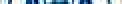 Wspólny Słownik Zamówień (CPV): CPV - 80100000-5 usługi szkolnictwa podstawowegoIV. Opis przedmiotu zamówieniaRealizacja umowy polegać będzie na wypracowaniu wzorcowych materiałów szkoleniowych, które muszą w sposób spójny i kompleksowy przedstawiać innowacyjne rozwiązania metodyczne 
w zakresie nauczania informatyki w szkole podstawowej. Przygotowane materiały mają opierać się na aktualnie obowiązującej wiedzy przedmiotowej i dotyczyć przykładowego obszaru/obszarów nauczania informatyki (dowolnie wybranego przez autora). Merytoryczne treści wzorcowych materiałów szkoleniowych mają realizować wybrane elementy podstawy programowej kształcenia ogólnego w szkole podstawowej. Przedstawione wzorcowe materiały szkoleniowe powinny zawierać materiały do nauczania w szkole podstawowej oraz stanowić spójną całość dydaktyczną w przedziale od 10 do 15 jednostek lekcyjnych.Wzorcowe materiały szkoleniowe powinny zawierać wskazówki do samodzielnej pracy uczniów, obejmować plany zróżnicowanych aktywności zarówno nauczycieli, jak i uczniów. W przedłożonych materiałach szkoleniowych powinny być zawarte motywujące uczniów sposoby oceny postępów ich pracy. Wzorcowe materiały szkoleniowe powinny być poddane pilotażowi z ewaluacją.Na realizację tego przedsięwzięcia Zamawiający przewiduje 50 godzin.Przedmiot zamówienia nie może naruszać praw autorskich stron trzecich tak w zakresie merytorycznym, jak i wykorzystanych narzędzi do jego opracowania.V. Termin wykonania umowyOdbiór wzorcowych materiałów szkoleniowych planowany jest do dnia 23.09.2020 r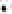 VI. WymaganiaO udzielenie zamówienia mogą ubiegać się osoby fizyczne, osoby fizyczne prowadzące działalność gospodarczą, osoby prawne albo jednostki organizacyjne nie posiadające osobowości prawnej, które spełniają warunki:Posiadają niezbędną wiedzę, kwalifikacje i doświadczenie do wykonania przedmiotu zamówienia; Zamawiający uzna warunek za spełniony, jeżeli Wykonawca wykaże, że posiada wiedzę, kwalifikacje i doświadczenie lub wskaże osobę posiadającą określone kompetencje w podanym poniżej zakresie:wykształcenie wyższe co najmniej magisterskie w zakresie informatyki z przygotowaniem pedagogicznym lub wykształcenie wyższe co najmniej magisterskie na dowolnym kierunku i studia podyplomowe w zakresie edukacji informatycznej oraz posiada przygotowanie pedagogiczne,doświadczenie w pracy dydaktycznej min. 2 lata (w szkole lub placówce oświatowej lub na uczelni wyższej) w obszarze nauczania informatykilub dysponuje odpowiednim potencjałem technicznym oraz osobami zdolnymi do wykonania Zamówienia — Wykonawca powołujący się przy wykazywaniu spełnienia warunków udziału 
w postępowaniu na potencjał innych podmiotów, jest zobowiązany udowodnić Zamawiającemu, że będzie dysponował zasobami niezbędnymi do realizacji zamówienia, w szczególności przedstawiając w tym celu pisemne zobowiązanie innych podmiotów do oddania mu do dyspozycji niezbędnych zasobów na okres korzystania z nich przy wykonywaniu zamówienia.Znajduje się w odpowiedniej sytuacji ekonomicznej i finansowej — Zamawiający nie określa w tym zakresie szczegółowych wymagań, których spełnienie ma wykazać Wykonawca.Wykonawca na potwierdzenie spełniania warunków udziału w postępowaniu składa stosowne oświadczenie zawarte w formularzu ofertowym (zał. nr 1) o zapoznaniu się z warunkami Ogłoszenia
 i nie wnoszeniu do niego żadnych zastrzeżeń, o spełnianiu warunków udziału w postępowaniu, 
o zobowiązaniu się do zawarcia umowy w miejscu i terminie określonym przez Szkołę Podstawową
nr 5 w Szczecinku, o braku powiązań osobowych oraz kapitałowych z Zamawiającym. Wykonawca jest zobowiązany do przedstawienia Zamawiającemu, na jego żądanie, wszelkiej dokumentacji poświadczającej wymagania związane z wykonaniem zamówienia.Zamawiający wyklucza z postępowania oferentów, którzy są powiązani kapitałowo lub osobowo z Zamawiającym. Przez powiązania kapitałowe lub osobowe rozumie się wzajemne powiązania między Zamawiającym lub osobami upoważnionymi do zaciągania zobowiązań w imieniu Zamawiającego lub osobami wykonującymi w jego imieniu czynności związane z przygotowaniem i przeprowadzeniem procedury wyboru Wykonawcy a Wykonawcą.Kryteria oceny ofertCena ofertowa brutto (C) i doświadczenie zawodowe (D)Przy wyborze najkorzystniejszej oferty Zamawiający będzie stosował następujące kryteria:Kryterium Cena brutto (C) będzie oceniane na podstawie podanej przez Wykonawcę w ofercie ceny brutto wykonania zamówienia. Ocena punktowa w ramach kryterium zostanie dokonana zgodnie ze wzorem: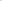 Gdzie:C — liczba punktów przyznanych ocenianej ofercie za podaną cenę brutto, Cn — najniższa cena brutto wśród ocenianych ofert,Cb — cena brutto ocenianej oferty podana przez danego oferenta.Kryterium Dodatkowe doświadczenie zawodowe — pożądane osoby skierowanej do realizacji zamówienia (D) będzie oceniane na podstawie podanego przez Wykonawcę w ofercie pożądanego doświadczenia zawodowego, według poniższych kryteriów. Punkty będą przyznane za opracowanie 
i wdrożenie lub przeszkolenie (pilotaż i ewaluacja) lub publikacje w zakresie tworzenia innowacyjnych rozwiązań metodycznych w nauczaniu informatyki.Kryterium D - Doświadczenie zawodowe osoby skierowanej do realizacji zamówienia, w zakresie opracowania innowacyjnych rozwiązań metodycznych do nauczania informatyki w ciągu ostatnich 10 lat-    Brak doświadczenia w opracowaniu — 0 punktów;Doświadczenie w opracowaniu innowacyjnych metod nauczania (publikacja) — za każdą publikację 10 punktów; Doświadczenie w opracowaniu, wdrożeniu lub przeszkoleniu grupy nauczycieli — za każdą wskazaną grupę 10 punktów.Zamówienie zostanie udzielone Wykonawcy, który uzyska najwyższą łączną liczbę punktów.Opis sposobu przygotowywania ofertOferta powinna być podpisana przez osobę/y uprawnioną/e do reprezentowania Wykonawcy.Dokumenty wymagane w celu potwierdzenia spełniania warunków:oferta złożona na formularzu ofertowym – zgodnie ze wzorem przekazanym przez Zamawiającego, stanowiącym zał. nr 1 do Ogłoszenia.kserokopie dokumentów potwierdzających kwalifikacje potwierdzone za zgodność z oryginałem przez Wykonawcę.Wykonawca zobowiązany jest do prawidłowego wypełnienia formularza oferty poprzez wpisanie wymaganych danych lub odpowiednie skreślenie lub zaznaczenie. Niedopuszczalne jest wykreślanie, usuwanie bądź zmiana treści oświadczeń zawartych w formularzu.Cena oferty musi zawierać wszystkie koszty związane z realizacją przedmiotu zamówienia.Zamawiający nie dopuszcza składania ofert wariantowych.Zamawiający może dokonać poprawek w ofercie wyłącznie tych, które dotyczą:oczywistych omyłek pisarskich;oczywistych omyłek rachunkowych, z uwzględnieniem konsekwencji rachunkowych dokonanych poprawek, innych omyłek polegających na niezgodności oferty z zapytaniem ofertowym, niepowodujących istotnych zmian w treści oferty.Zamawiający informuje Wykonawców o poprawieniu omyłek wskazanych w ust. 6.Zamawiający bada złożone oferty pod względem ich zgodności z wymaganiami określonymi 
w Ogłoszeniu.Zamawiający przewiduje możliwość w pierwszej kolejności dokonania oceny ofert, a następnie zbadania czy Wykonawca, którego oferta została oceniona jako najkorzystniejsza nie podlega wykluczeniu oraz spełnia warunki udziału w postępowaniu, jeżeli zamawiający w Ogłoszeniu określił przesłanki wykluczenia oraz określił warunki udziału w postępowaniu.Wykonawca ponosi wszelkie koszty związane z przygotowaniem oferty.Miejsce i termin składania i otwarcia ofert:Ofertę wraz z wymaganymi dokumentami należy złożyć w zamkniętej kopercie oznaczonej nazwą i adresem Wykonawcy oraz opisanej następująco: „Modelowa Szkoła Ćwiczeń w Szczecinku - oferta w postępowaniu nr SP5.27.1.2020 na przygotowanie wzorcowych materiałów szkoleniowych w zakresie modułu informatyka”.Wykonawca może, przed upływem terminu składania ofert, zmienić lub wycofać ofertę.Podpisaną ofertę należy złożyć  osobiście lub za pośrednictwem poczty/kuriera na adres:Komunalne Centrum Usług Wspólnych w Szczecinkuul. 1 Maja 2, 78-400 SzczecinekTermin składania ofert upływa 14 sierpnia 2020 r. o godz. 10:00 (liczy się data i godzina wpływu).Oferty złożone po terminie wskazanym w ust. 3 niniejszego rozdziału lub nieodpowiadające wymogom formalnym nie zostaną rozpatrzone.Zamawiający odrzuca ofertę, w szczególności jeżeli:jej treść nie odpowiada treści Ogłoszenia,kwota zaproponowana przez Wykonawcę przekracza możliwości budżetowe Zamawiającego,jej złożenie stanowi czyn nieuczciwej konkurencji w rozumieniu przepisów o zwalczaniu nieuczciwej konkurencji.Otwarcie ofert nastąpi w dniu 18.08.2020r. godz. 10:30 w siedzibie Zamawiającego - Szkoła Podstawowa nr 5 w Szczecinku adres: 78-400 Szczecinek, ul. Wiatraczna 5, Gabinet Dyrektora Szkoły.      Kontakt w sprawie zamówieniaOsoby uprawnione do kontaktowania się z Wykonawcami:- w zakresie procedury postępowania: Pani Sylwia Furtak - tel. 94 37 299 22- w zakresie przedmiotu zamówienia: Pan Tomasz Czuk – tel. 94 37 299 21 XII.      Termin związania ofertąTermin związania ofertą ustala się na 30 dni.Bieg terminu rozpoczyna się wraz z upływem terminu składania ofert.XIII.	Informacje dotyczące wyboru najkorzystniejszej oferty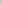 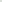 Niezwłocznie po udzieleniu zamówienia Zamawiający zamieści na stronie internetowej www.sp5.szczecinek.pl oraz na stronie www.bip.szczecinek.pl  informację o udzieleniu zamówienia, podając nazwę albo imię i nazwisko podmiotu, z którym została zawarta umowa w sprawie zamówienia publicznego. W razie nieudzielenia zamówienia zamawiający niezwłocznie zamieści na stronie internetowej www.sp5.szczecinek.pl oraz na stronie www.bip.szczecinek.pl informację o nieudzieleniu zamówienia. XIV.	Klauzula informacyjnaZgodnie z art. 13 ust. 1 i 2 rozporządzenia Parlamentu Europejskiego i Rady (UE) 2016/679 z dnia
27 kwietnia 2016 r. w sprawie ochrony osób fizycznych w związku z przetwarzaniem danych osobowych i w sprawie swobodnego przepływu takich danych oraz uchylenia dyrektywy 95/46/WE (ogólne rozporządzenie o ochronie danych) (Dz. Urz. UE L 119 z 04.05.2016, str. 1), dalej „RODO", informujemy, że:administratorem Państwa danych osobowych jest Szkoła Podstawowa nr 5 w Szczecinku, 
ul. Wiatraczna 5, 78-400 Szczecinek;dane kontaktowe inspektora ochrony danych email: biuro@iod-szczecinek.pl; tel. 793205846;Państwa dane osobowe przetwarzane będą na podstawie art. 6 ust. 1 lit. c RODO w celu związanym z postępowaniem o udzielenie zamówienia publicznego do projektu pn. „Modelowa Szkoła Ćwiczeń w Szczecinku” w ramach Programu Operacyjnego Wiedza Edukacja Rozwój 2014-2020 współfinansowanego ze środków Europejskiego Funduszu Społecznego;odbiorcami Państwa danych osobowych będą osoby lub podmioty, którym udostępniona zostanie dokumentacja postępowania w oparciu o art. 8 oraz art. 96 ust. 3 ustawy z dnia 29 stycznia 2004 r. – Prawo zamówień publicznych oraz podmioty uczestniczące w rozliczeniu projektu;Państwa dane osobowe będą przechowywane, w związku z realizacją projektu do czasu jego rozliczenia oraz zakończenia okresu trwałości projektu;obowiązek podania przez Państwa danych osobowych bezpośrednio Państwa dotyczących jest wymogiem ustawowym określonym w przepisach prawa, związanych z udziałem w postępowaniu o udzielenie zamówienia publicznego; w odniesieniu do Państwa danych osobowych decyzje nie będą podejmowane w sposób zautomatyzowany, stosowanie do art. 22 RODO;posiadają Państwo:na podstawie art. 15 RODO prawo dostępu do danych osobowych Państwa dotyczących;na podstawie art. 16 RODO prawo do sprostowania Państwa danych osobowych1 ;na podstawie art. 18 RODO prawo żądania od administratora ograniczenia przetwarzania danych osobowych z zastrzeżeniem przypadków, o których mowa w art. 18 ust. 2 RODO2 ; prawo do wniesienia skargi do Prezesa Urzędu Ochrony Danych Osobowych, gdy uznają Państwo, że przetwarzanie Państwa danych osobowych narusza przepisy RODO;nie przysługuje Państwu:w związku z art. 17 ust. 3 lit. b, d lub e RODO prawo do usunięcia danych osobowych;prawo do przenoszenia danych osobowych, o którym mowa w art. 20 RODO;na podstawie art. 21 RODO prawo sprzeciwu, wobec przetwarzania danych osobowych, gdyż podstawą prawną przetwarzania Państwa danych osobowych jest art. 6 ust. 1 lit. c RODO.[1] Wyjaśnienie: skorzystanie z prawa do sprostowania nie może skutkować zmianą wyniku postępowania o udzielenie zamówienia publicznego ani zmianą postanowień umowy w zakresie niezgodnym z zasadą konkurencyjności oraz nie może naruszać integralności protokołu oraz jego załączników.[2] Wyjaśnienie: prawo do ograniczenia przetwarzania nie ma zastosowania w odniesieniu do przechowywania, w celu zapewnienia korzystania ze środków ochrony prawnej lub w celu ochrony praw innej osoby fizycznej lub prawnej, lub z uwagi na ważne względy interesu publicznego Unii Europejskiej lub państwa członkowskiego.XV. Załączniki:załącznik nr 1 - Formularz ofertowy,załącznik nr 2 - Wzory umów.ZATWIERDZAMDyrektor Szkoły Podstawowej nr 5 
w Szczecinku          Rafał StasikLp.Nazwa kryterium1.Cena brutto (C) (obejmująca również: koszty podatkowe i ubezpieczeniowe leżące po stronie Zamawiającego w przypadku Oferenta będącego osobą fizyczną, nieprowadzącą działalności gospodarczej lub obejmująca: wszystkie koszty, w tym składniki związane z realizacją zamówienia oraz podatek VAT w przypadku Oferenta prowadzącego działalność gospodarczą)2Dodatkowe doświadczenie zawodowe — pożądane osoby skierowanej do realizacji zamówienia (D)